          Tu  -  TERZA UNIVERSITÀ -  2022/23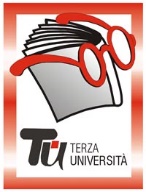                                                          Bergamo - SECONDA FASECalendario  Modulo  n°49L'ASCOLTATOR FIDO (novità)DocenteVito PanzaGiornoMartedìOrario9.30 – 11.45    PeriodoDal 17.01.2023 al 14.03.2023 (8 incontri)SedeLaboratorio della “Scuola di Musica e del Rumore”, via B. Ambiveri 45 (a fianco del Cristallo Palace), (€ 32,00)ArgomentoMUSICA (max 45)Presentazione“L'Ascoltator Fido” distingue Mozart da Beethoven, non chiama “classica” la musica suonata con i violini e conosce la differenza fra il vibrafono e la campana. Sa perché la musica di Sanremo usa le stesse armonie di Verdi e ha capito che cos'è la dodecafonia. Come fosse, per qualcuno, il vino o la cucina, l'Ascoltator Fido ambisce ad una conoscenza dei concetti musicali di base. Attraverso lezioni frontali dialogate, ascolti, video, e divertenti esercizi pratici, impariamo a “leggere”, ascoltandola, la musica di Bach, Verdi, Beethoven, Debussy, ma anche quella dei Beatles, Lucio Battisti o De André. Impariamo i concetti base per poterli usare criticamente: per scoprire che “ritornello” non è un gioco per bambini; “La maggiore” non è una località balneare; “accompagnamento” non è solo una forma di assistenza sociale. Tutto questo per imparare a sapere di musica: poco alla volta, ma in modo ragionato, possibile per chiunque. Così come chiunque ha diritto alla conoscenza. Le lezioni sono strutturate sulla pedagogia MU.S.E. (Educazione musicale ad orientamento sistemico-cognitivo): l'utente si avvicina all'opera musicale grazie alle proprie conoscenze pregresse, di natura extra-musicale. La conoscenza che abbiamo dell'orologio, ad esempio, così come la capacità di contare il denaro, ci offrono la possibilità di acquisire fondamentali strumenti di analisi specificamente musicale. Apprendimento attivo, possibile per ognuno: niente nozionismo, tradizionale ostacolo all'educazione musicale di base in Italia.TutorAgazzi Ariella117.01.2023Un brano musicale come una casa: ingresso, corridoio, cucina, servizi... 1224.01.2023Misurare la musica: il tempo 1 331.01.2023Impariamo a classificare uno strumento, niente di più semplice407.02.2023La tastiera del pianoforte, un'amica sincera 1514.02.2023Misurare la musica: il tempo 2628.02.2023La tastiera del pianoforte, un'amica sincera 2707.03.2023Un brano musicale come una casa: ingresso, corridoio, cucina, servizi... 2814.03.2023La tastiera del pianoforte, un'amica sincera 3